Dodatek č. 6 ke Smlouvě č. 334, o dodávce prací a výkonů ze dne 30.1.2009, ve znění pozdějších dodatků, uzavřené mezi smluvními stranami:BEDENIKA s.r.o., Lidická 1869/28, Černá Pole, 602 00 Brno zastoupená jednatelem společnosti Ing. Karlem Jelínkem, zapsaná v OR vedeném u KS Brno, sp. zn. C 23434IČ: 645 11 839, DIČ: CZ 645 11 839Kontaktní spojení: Bankovní spojení: /dále jen „poskytovatel"/aPsychologický ústav AVČR, v. v. i., Veveří 97, Brno 602 00IČ 68081740, DIČ CZ68081740zastoupený ředitelem prof. PhDr. Tomáš Urbánek, Ph.D. kontaktní spojení: kontaktní osoba: /dále jen „objednatel"/Poskytovatel a objednatel se s účinností od 1.2.2023 dohodli na tomto Dodatku č. 6 ze dne 12.1.2023 ke Smlouvě č. 334, o dodávce prací a výkonů ze dne 30.1.2009, ve znění pozdějších dodatků (dále jen „smlouva"), kterým se mění článek III, odst. 1, takto:III.Cena plnění a způsob úhrady1. Cena za provedení předmětu smlouvy byla stanovena na základě dohody stran ve výši 15 008,- Kč/měs. (slovy: patnácttisícosmkorunčeských). Cena za provedení víceprací je dle aktuálního ceníku, který je dostupný na www.bedenika.cz. Ke smluvené ceně bude účtováno DPH v zákonem stanovené výši.Ostatní ujednání „smlouvy" zůstávají přiměřeně k těmto změnám v platnosti.Dodatek je vyhotoven ve 2 výtiscích, z nich po jednom obdrží objednatel a jeden poskytovatel.V Brně dne 12.1.2023	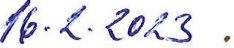 BEDENIKA s.r.o.	objednatel